LearnerSuccess Criteria*Narrative – Starry-eyed StanTeachercapital letters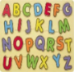 finger spaces  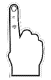 full stops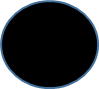 what like wordsNext steps:Next steps:Next steps:LearnerSuccess Criteria**Narrative – Starry-eyed StanTeachercapital lettersfinger spaces  full stopsstory openerone day, one night, once upon a time, at the bottom of the ocean…what like wordsNext steps:Next steps:Next steps:LearnerSuccess Criteria***Narrative – Starry-eyed StanTeachercapital lettersfinger spaces  full stopsstory openerone day, one night, once upon a time, at the bottom of the ocean…what like wordsconjunctionsand, but, becauseNext steps:Next steps:Next steps: